Community Woodlands ProjectFree Summer Holiday Drop In @ Fox Green - under the treesEvery Tuesday from 10 – 12 starting Tuesday 26th July 2022 for 6 weeksOpen to families of all agesCome and learn more about the project and take part in activities such as Arts and Crafts, Story telling, Active games, Family yoga and mindfulness, Foraging walks, Bug Hunts and Tree Care.To let us know if you plan to pop down and which activities you prefer, please contact our Community Woodlands project officer Katherine Church on 01246 242414 or email katherine.church@bolsover.gov.uk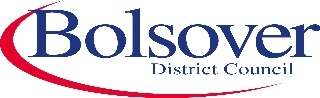 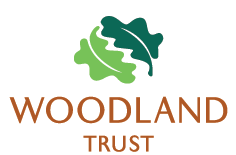 